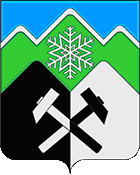 КЕМЕРОВСКАЯ ОБЛАСТЬ - КУЗБАССТАШТАГОЛЬСКИЙ МУНИЦИПАЛЬНЫЙ РАЙОНАДМИНИСТРАЦИЯ  ТАШТАГОЛЬСКОГО МУНИЦИПАЛЬНОГО РАЙОНАПОСТАНОВЛЕНИЕот  «01»  декабря  2022  №  1459 - п  О мерах социальной  поддержки семей граждан, принимающих участие в специальной военной операцииРуководствуясь Федеральным законом от 06.10.2003 №131-ФЗ «Об общих принципах организации местного самоуправления в Российской Федерации», Федеральным законом от 29.12.2012 №273-ФЗ «Об образовании в Российской Федерации», Законом Кемеровской области от 05.07.2013 №86-ОЗ «Об образовании», Законом Кемеровской области-Кузбасса от 27.10.2022 №115-ОЗ «О мерах социальной поддержки семей граждан, принимающих участие в специальной военной операции», постановлением Губернатора Кемеровской области-Кузбасса от 1010.2022 №92-г «О дополнительных мерах социальной поддержки семей граждан, призванных на военную службу по мобилизации»,  Уставом Таштагольского муниципального района, администрация Таштагольского муниципального района постановляет:К гражданам, принимающим участие в специальной военной операции (далее - участники СВО) относить:Граждан, призванных на военную службу по мобилизации в Вооруженные Силы Российской Федерации в соответствии с Указом Президента Российской Федерации от 21.09.2022 №647 «Об объявлении частичной мобилизации в Российской Федерации», на период прохождения мобилизованным военной службы по мобилизации;Граждан, проходящих военную службу в Вооруженных силах Российской Федерации по контракту, или находящиеся на военной службе  в войсках национальной гвардии Российской Федерации, в воинских формированиях и органах, указанных в пункте 6 статьи 1 Федерального закона «Об обороне», при условии их участия в специальной военной операции; Граждан, заключивших контракт о добровольном содействии о выполнении задач, возложенных на вооруженные силы Российской Федерации.Членам семей участников СВО предоставлять следующие меры социальной поддержки:Предоставление бесплатного одноразового горячего питания обучающимся 5-11 классов в общеобразовательных организациях Таштагольского муниципального.Направление во внеочередном порядке детей по достижении ими возраста полутора лет в дошкольные образовательные организации Таштагольского муниципального района.Зачисление в первоочередном порядке в группы продленного дня детей, обучающихся в общеобразовательных организациях Таштагольского муниципального района, и освобождение от платы, взимаемой за присмотр и уход за указанными детьми в группах продленного дня, при посещении таких групп.Освобождение от платы, взимаемой за присмотр и уход за ребенком в дошкольных образовательных учреждений Таштагольского муниципального района.Предоставление детям бесплатного посещения занятий (кружки, секции и иные подобные занятия) по дополнительным общеобразовательным программам в образовательных организациях, реализующих дополнительные общеобразовательные программы.Предоставление адресной социальной поддержки в сфере организации и обеспечения отдыха и оздоровления детей от 6 до 18 лет в порядке и формах, установленных Правительством Кемеровской области-Кузбасса. Сохранять право на меры социальной поддержки, указанной в настоящем Постановлении, за членами семей в случае гибели участника СВО при участии в СВО, наступившей вследствие увечья (ранения, травмы, контузии) или заболевания, полученного участником СВО в ходе СВО, признания в установленном порядке безвестно отсутствующим или объявления его умершим, установления факта его смерти. Пункт 2 настоящего Постановления распространяется на правоотношения, возникшие с 01.10.2022.Пресс-секретарю Главы Таштагольского муниципального района (Кустовой М.Л.) опубликовать настоящее постановление на сайте администрации в информационно-телекоммуникационной сети «Интернет».Финансовому управлению по Таштагольскому муниципальному району  (Л.А. Моисеевой) предусмотреть финансирование мер социальной поддержки, указанных в п.п. 2.3-2.5, за счет средств местного бюджета.Контроль за исполнением настоящего постановления возложить на заместителя Главы Таштагольского муниципального района В.В. Губайдулину.Настоящее постановление вступает в силу с момента его официального опубликования. Глава Таштагольского муниципального района                                                                        А.Г. Орлов